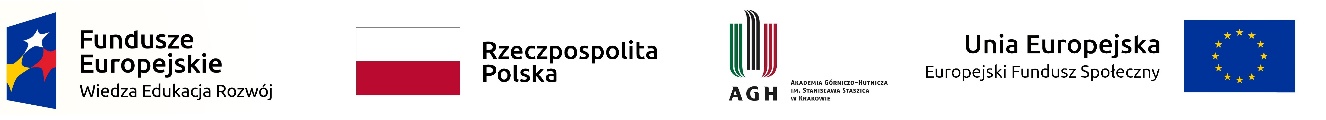 Załącznik nr 6WYKAZ OSÓB wyznaczonych do realizacji zamówieniaNAZWA WYKONAWCY: ………………………………………………………….ADRES:…………………………………………………………………………. Przedmiot postepowania: Kompleksowe szkolenie z oprogramowania MATLAB przeprowadzone przez jednostkę posiadającą certyfikat producenta oprogramowania MATLAB- Szkolenie w ramach projektu POWR.03.05.00-00-Z309/18 - Kc-zp.272-322/22.Oświadczamy, że ww.  osoby posiadają wskazane uprawnienia. Zobowiązuję się,  przed podpisaniem umowy, do przedłożenia kopii dokumentów potwierdzających uprawnienia, poświadczonych za zgodność z oryginałem przez Wykonawcę.Dokument należy sporządzić w postaci elektronicznej i podpisać kwalifikowanym podpisem elektronicznym.*NIEPOTRZEBNE SKREŚLIĆ* Należy podać podstawę do dysponowania osobami wskazanymi w wykazie, np. umowa o pracę, umowa zlecenie, osobiste świadczenie usługi przez Wykonawcę  itp. Ponadto, jeżeli wykonawca będzie polegał na osobach zdolnych do wykonania zamówienia innych podmiotów, niezależnie od charakteru prawnego łączących go z nim stosunków, zobowiązany jest udowodnić Zamawiającemu, iż będzie dysponował zasobami niezbędnymi do realizacji zamówienia. W tym celu musi w szczególności przedstawić pisemne zobowiązanie tych podmiotów lub inny dokument potwierdzający oddanie mu do dyspozycji niezbędnych zasobów na okres korzystania z nich przy wykonywaniu zamówienia.Imię i nazwiskoWymagania zgodnie z pkt 8.1.4b SWZInformacja o podstawie do dysponowania osobą*Wskazana osoba:- w okresie ostatnich 5 lat przed terminem składania ofert przeprowadził .……. (wpisać ilość godzin) szkoleń z zakresu oprogramowania MATLAB.  ……………………………(podać podstawę dysponowania)